【募集期間】 　　平成３０年４月９日（月）～５月９日（水）１７時必着【問い合わせ先】京都リサーチパーク株式会社イノベーションデザイン部　担当者：市川住　所：〒600-8813　京都市下京区中堂寺南町１３４　電　話：075-315-8491E-mail:dsn-info@krp.co.jp平成３０年４月１　事業の目的伝統産業発展強化支援事業は、京都の伝統産業事業者等が新たな商品開発、販路開拓、新分野進出等の意欲的な事業展開を行うに当たり、新規に雇用した人材の研修、スキルアップ等に要する経費の一部を支援する事業で、京都の伝統産業の活性化と成長発展を図ることを目的とします。２　補助対象事業者(1)及び(2)の要件を満たす者であることが必要です。(１)　 補助金交付にかかる年度の４月１日以降１２月末日までに雇用した、あるいは雇用を予定している伝統産業事業者等とする。（２）補助対象事業者の中に次の各号に該当する者が含まれない。①役員等（個人である場合はその者を、法人である場合はその役員又は事業所の代表者をいう。以下同じ。）が暴力団員による不当な行為の防止等に関する法律（平成３年法律第77号。以下「暴力団対策法」という。）第２条第６号に規定する暴力団員（以下「暴力団員」という。）であると認められるとき。②暴力団（暴力団対策法第２条第２号に規定する暴力団をいう。以下同じ。）又は暴力団員が経営に実質的に関与していると認められたとき。③役員等が自己、自社若しくは第三者の不正の利益を図る目的又は第三者に損害を加える目的をもって、暴力団又は暴力団員を利用するなどしたと認められるとき。④役員等が、暴力団又は暴力団員に対して資金等を供給し、又は便宜を供与するなど直接的あるいは積極的に暴力団の維持、運営に協力し、若しくは関与していると認められるとき。⑤役員等が暴力団又は暴力団員と社会的に非難されるべき関係を有していると認められるとき。⑥下請契約又は資材、原材料の購入契約その他の契約に当たり、その相手方が第１号から前号までのいずれかに該当することを知りながら、当該者と契約を締結したと認められるとき。⑦補助対象事業者が、第１号から第５号までのいずれかに該当する者を資材、原材料の購入契約その他の契約の相手方とした場合（前号に該当する場合を除く。）に、当社が対象事業者に対して当該契約の解除を求め、補助対象事業者がこれに従わなかったとき。３　補助対象事業補助金の交付の対象となる事業（以下「補助対象事業」という。）は、次に掲げる事業です。新規雇用者の技術習得、スキルアップのために行う研修事業新規雇用者への事業承継を見据えた後継者育成事業４　補助事業期間　　本補助事業期間は、交付決定日から平成３１年１月３１日までとなります。５　事業のスキーム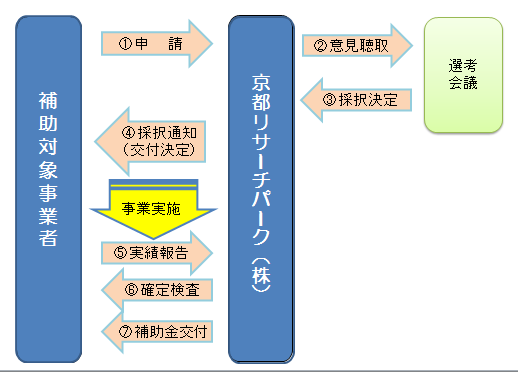 ６　補助対象経費補助対象事業の実施に要した経費(消費税は除きます)想定例　新たに雇用した社員を対象とした接遇や会計研修などを業者に委託又は受講に要した経費　補助対象事業に指導者として従事した補助対象事業者の代表者又は従業者の各月の補助事業総従事時間（１時間未満の端数があるときは、これを切り捨てた時間とします。）に補助単価を乗じて得た額（１円未満の端数が生じたときは、これを切り捨てた額とします。）。※補助単価とは、補助対象事業に指導者として従事した補助対象事業者の代表者又は従業者の１時間当たりの賃金単価です。ただし、上限は１時間当たり2,500円とします。想定例：新たに雇用した技術社員（職人）を育成するため、従業員が技術・技法を指導。　　　　　　　指導従業員の賃金時間単価　×　１カ月の指導時間７　補助限度額等新規雇用者１人当たり、月額10万円とします。補助金の額に千円未満の端数が生じたときは、これを切り捨てた額とします。８　応募手続の概要募集期間　平成３０年４月９日(月)～５月９日(水)　１７時必着提出先（問い合わせ先）京都リサーチパーク株式会社　イノベーションデザイン部　担当者：市川　住　所：〒600-8813　京都市下京区中堂寺南町１３４　電　話：075-315-8491E-mail:dsn-info@krp.co.jp提出書類・平成３０年度伝統産業発展強化支援事業費補助金交付申請書提出方法・郵送又は持参上記の締切日の１７時までに受付できるように余裕をもって提出してください。郵送で提出の際は、封筒の表面に「伝統産業発展強化支援事業費補助金申請書類在中」と朱書きしてください。書類を郵送される場合には、簡易書留や特定記録などを利用し、配達されたことが証明（確認）できる方法でお送りください。なお、ＦＡＸによる提出は受付できません。９　選考及び交付の決定選考は、別に設置する選考取会議において、資格要件及び事業内容等について、委員の意見を聴いて決定いたします。　　また、選考結果については、採択の可否を書面で通知します。主な着眼点は以下のとおりです。「事業の実現可能性」、「事業の継続性」、「事業効果」等１０　補助金の交付　　補助金の交付については、補助対象事業の完了後、補助事業の完了の日から起算して１０日以内又は補助金の交付決定に係る年度の平成31年2月8日（金）までに事業報告書を提出していただき、実施した事業内容の検査と経費内容の確認により、交付すべき補助金の額を確認した後、精算払いとなります。１１　交付決定後の注意事項交付決定を受けた後、本事業の内容を変更しようとする場合又は本事業を廃止しようとする場合等には、事前に承認を受けなければなりません。補助事業期間中において、事業の遂行状況等を現地調査等により適宜確認いたします。また、事業成果をホームページ等で公開することがあります。補助金交付要領等に違反をした場合や、補助金を目的外に使用した場合には、交付決定の取り消し、補助金の返還を求めることがあります。補助事業に関する証拠書類については、事業実施年度の終了後５年間は保存願います。事業終了後も、新規雇用者の雇用状況について確認を行います。京都府内の伝統産業一覧京都府・京都市共通の伝統産業指定品京都府のみが指定している「京もの指定工芸品」京都市のみが指定している伝統産業製品１西陣織２京鹿の子絞３京漆器４京仏壇５京仏具６京友禅７京小紋８京指物９京繍１０京くみひも１１京焼・清水焼１２京扇子１３京うちわ１４京黒紋付染１５京石工芸品１６京人形１７京表具１８京房ひも・撚ひも１９京陶人形２０京都の金属工芸品２１京象嵌２２京刃物２３京の神祇装束調度品２４京銘竹２５京の色紙短冊和本帖２６北山丸太２７京版画２８京たたみ２９京印章（印刻）３０京七宝３１京竹工芸（竹工芸）１丹後藤布２丹後ちりめん３黒谷和紙１京袋物２京すだれ３工芸菓子４造園５清酒６薫香７伝統建築８額看板９菓子木型１０かつら１１金網細工１２唐紙１３かるた１４きせる１５京瓦１６京真田紐１７京足袋１８京つげぐし１９京葛籠２０京丸うちわ２１京弓２２京和傘２３截金２４嵯峨面２５尺八２６三味線２７調べ緒２８茶筒２９提燈３０念珠玉３１能面３２花かんざし３３帆布製カバン３４伏見人形３５邦楽器絃３６矢３７結納飾・水引工芸３８和蝋燭３９珠数４０京菓子４１京漬物４２京料理４３京こま